ESCOLA _________________________________DATA:_____/_____/_____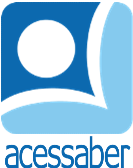 PROF:_______________________________________TURMA:___________NOME:________________________________________________________O JARDIM DE JASMIM	A ovelha Jasmim gostava de cultivar flores, por isso, ela fez um lindo jardim nos fundos do celeiro da fazenda. Todos os dias, a ovelha regava e até conversa com as flores, para que elas ficassem mais belas.	- Seu jardim está cada dia mais bonito, Jasmim. Parabéns! – disse a vaca Lili.	- Você é bastante delicada. Suas flores devem ficar muito gratas – completou a porca Marta.	- Eu cuido de cada uma delas como se fossem meus filhotes. Quando todas florescerem, vou enfeitar o celeiro com elas – falou Jasmim.	Semanas depois, todas as flores desabrocharam e estavam tão bonitas que Jasmim ficou com dó de colhê-las. A ovelha pensou que, se as deixassem lá, elas durariam para sempre. E assim ela fez.	A vaca explicou para Jasmim que, provavelmente, assim que a primavera terminasse, as flores morreriam e dariam lugar para outras nascerem, mas Jasmim não acreditou e ficou ao lado do jardim o tempo todo.	Quando a primavera acabou, aconteceu exatamente o que a vaca havia dito e, então, Jasmim compreendeu a natureza das flores.180 histórias para se divertir. 
Editora: Ciranda Cultural.QuestõesQual é o título do texto?R: __________________________________________________________________Quantos parágrafos há no texto?R: __________________________________________________________________Quais são os personagens da história?R: ______________________________________________________________________________________________________________________________________O que Jasmim gostava de fazer?R: __________________________________________________________________Como Jasmim cuida do jardim?R: __________________________________________________________________________________________________________________________________________________________________________________________________________O que Jasmim planejava fazer quando todas as flores florescessem?R: __________________________________________________________________________________________________________________________________________________________________________________________________________Quando as flores desabrocharam o que Jasmim fez?R: __________________________________________________________________________________________________________________________________________________________________________________________________________O que a vaca explicou a Jasmim sobre as flores?R: __________________________________________________________________________________________________________________________________________________________________________________________________________Explique com suas palavras, o que é a natureza das flores?R: __________________________________________________________________ ________________________________________________________________________________________________________________________________________Faça uma ilustração da história: